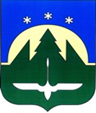 Городской округ Ханты-МансийскХанты-Мансийского автономного округа – ЮгрыДУМА ГОРОДА ХАНТЫ-МАНСИЙСКАРЕШЕНИЕ№ 425-VI РД		                                                         Принято									    24 апреля 2020 годаО деятельности Счетной палаты города Ханты-Мансийска за 2019 год	Заслушав информацию председателя Счетной палаты города
Ханты-Мансийска о деятельности Счетной палаты города Ханты-Мансийска               за 2019 год, руководствуясь частью 1 статьи 69 Устава города 
Ханты-Мансийска, Дума города Ханты-Мансийска РЕШИЛА:1.Утвердить отчет о деятельности Счетной палаты города
Ханты-Мансийска за 2019 год согласно приложению к настоящему Решению.2.Настоящее Решение подлежит опубликованию в средствах массовой информации.Председатель Думы города Ханты-Мансийска		                                       К.Л. Пенчуков		                                                                                          Подписано                                                                                          24 апреля 2020 годаПриложение к Решению Думы города Ханты-Мансийска от 24 апреля 2020 года № 425-VI РДОТЧЕТо деятельности Счетной палаты города Ханты-Мансийска за 2019 годПравовые основы деятельности Счетной палаты города                               Ханты-Мансийска определены Уставом города Ханты-Мансийска, Положением «О Счетной палате города Ханты-Мансийска» Бюджетным кодексом Российской Федерации, Федеральными законами от 6 октября 2003 года                     № 131-ФЗ «Об общих принципах организации местного самоуправления в РФ», от 7 февраля 2011 года № 6-ФЗ «Об общих принципах организации                                 и деятельности контрольно-счетных органов субъектов РФ и муниципальных образований». Счетная палата является постоянно действующим органом внешнего муниципального финансового контроля города Ханты-Мансийска.
 	Полномочия Счетной палаты распространяются на вопросы соблюдения субъектами бюджетной системы финансово-бюджетного законодательства, своевременности и полноты мобилизации муниципальных ресурсов, эффективности и законности управления муниципальной собственностью, полноты, законности, результативности и целевого использования  средств местного бюджета участниками бюджетного процесса в городе                             Ханты-Мансийске, соблюдения ими правил ведения бюджетного учёта и отчётности, осуществления аудита в сфере закупок и возбуждения производства по делам об административных правонарушениях в сфере бюджетного законодательства.
1.Основные итоги и особенности деятельностиСчетной палаты города Ханты-Мансийска в отчетном году В 2019 году деятельность Счетной  палаты строилась на основных принципах, являющихся базовыми для эффективного функционирования органа внешнего финансового контроля: законности, объективности, эффективности, независимости и гласности.В 2019 году Cчетная палата города Ханты-Мансийска уделяла первостепенное значение вопросам повышения доходной части бюджета                     и качества управления муниципальным имуществом, законности                                   и эффективности бюджетных расходов в сфере работы транспорта и дорожно-строительного комплекса, жилищно-коммунального хозяйства и реализации социальной политики. Также приоритетными в 2019 году являлись контроль                за формированием и исполнением бюджета города Ханты-Мансийска; мониторинг бюджетных расходов; контроль за формированием и исполнением муниципальных целевых программ города. 	В отчетном периоде Счетная палата города Ханты-Мансийска  осуществляла свою деятельность на основании плана работы на 2019 год, утвержденного  Приказом Председателя Счетной палаты  от 22 декабря 2018 года № 20  «Об утверждении плана работы  Счетной  палаты на 2019 год».В рамках утвержденного плана проведено 8 контрольных мероприятий, охвачено 14 объектов проверки, в том числе 12 муниципальных учреждений, 1 орган Администрации города Ханты-Мансийска, 1акционерное общество.В результате проведения плановых контрольных мероприятий объем проверенных средств составил 833 557,48 тыс. руб., в том числе: средства городского бюджета 225 061,06 тыс. руб., средства бюджета                               Ханты-Мансийского автономного округа   608 496,42 тыс. руб. При проведении контрольных мероприятий выявлены нарушения                        на сумму  8 215,03 тыс. руб., в том числе:нарушения правил ведения бухгалтерского учета  –   1 586,86 тыс. руб.;неэффективное использование бюджетных средств – 5 290,63 тыс. руб.;прочие нарушения –1 337,54 тыс. руб.	В 2019 году в адрес проверенных объектов направлено 14 представлений Счетной палаты города, предусматривающих 120 предложений по устранению нарушений, выявленных в ходе проведения контрольных мероприятий.Проведена внешняя проверка отчета об исполнении бюджета города Ханты-Мансийска за 2018 год и отчетов 9-ти главных администраторов средств бюджета.2. Контрольно-ревизионная деятельность	Контрольные мероприятия в 2019 году проводились на основании утвержденного плана работы Счетной палаты. Проведено контрольное мероприятие: «Проверка соблюдения целей, условий расчета, а также получения и использования субсидии в 2017 году                   на выполнение мероприятия «Организация транспортного обслуживания населения автомобильным, внутренним водным транспортом в границах городского округа город «Ханты-Мансийск», в рамках муниципальной программы «Развитие транспортной системы города Ханты-Мансийска». Проверка проводилась в ОАО «Ханты-Мансийское автотранспортное предприятие».Объем проверенных средств – 80 141,46 тыс. рублей. В ходе проверки выявлены следующие нарушения:-  не все транспортные средства, используемые на муниципальных маршрутах,  подключены к системе ГЛОНАСС;-  показание пробега в актах оказанных услуг подтверждено путевыми листами не в полном объеме;- 	не обеспечен раздельный учет расходов по ремонту транспортных средств по городским перевозкам и пригородным маршрутам; - допущено необоснованное завышение общехозяйственных расходов,                        в составе фактической себестоимости затрат на городские перевозки.Объекту проверки направлено представление Счетной палаты, предусматривающее предложения по устранению выявленных нарушений, которые приняты к исполнению.При проведении контрольного мероприятия «Проверка эффективного использования средств субсидий, выделенных из бюджета в 2018 году                          на выполнение муниципального задания и иные цели муниципальному бюджетному образовательному учреждению «Средняя общеобразовательная  школа № 2» были выявлены нарушения нормативных правовых актов Российской Федерации, нормативных правовых актов органов местного самоуправления:	- муниципальное задание на 2018 год  сформировано главным распорядителем с нарушением установленных требований;-  главным распорядителем бюджетных средств не обеспечен контроль выполнения муниципального задания;- муниципальное задание на 2018 год разработано на оказание муниципальной услуги, не относящейся к основным видам деятельности;-  размещение информации о муниципальном задании и его исполнении на официальном сайте в сети Интернет www.bus.gov.ru осуществлялось                        с нарушением установленных сроков;- неправомерно приняты и оплачены расходы по проезду за пределами Российской Федерации;-  допущены нарушения при расчете единовременной выплаты к отпуску;- в учреждении не соблюдается установленный размер надбавки                       на обеспечение книгоиздательской продукции;- установлена дебиторская задолженность ФСС ХМАО – Югры за 2017, 2018 год за счет переплаты страховых взносов;- не обеспечено формирование достоверной бухгалтерской отчетности, составленной исходя из правил, установленных нормативными актами регулирования бухгалтерского учета  Российской Федерации.В адрес главного распорядителя бюджетных средств, объекта проверки (Департамент образования Администрации города Ханты-Мансийска, муниципального  бюджетного общеобразовательного учреждения «Средняя общеобразовательная школа №2») направлены представления Счетной палаты, предусматривающие устранение выявленных нарушений, которые приняты                   к исполнению.К должностным лицам, допустившим нарушения, применены меры административного воздействия.Во втором полугодии 2019 года проведено контрольное мероприятие «Проверка законности, результативности (эффективности и экономности) использования средств бюджета города Ханты-Мансийска в 2018 году, направленных на организацию обеспечения формирования состава                             и структуры муниципального имущества, предназначенного для решения  вопросов местного значения, совершенствование системы его учета                            и обеспечения контроля за его сохранностью, в рамках муниципальной программы «Основные направления развития в области управления                             и распоряжения муниципальной собственностью города Ханты-Мансийска                на 2016-2020 годы». Контрольным мероприятием охвачено 2 объекта проверки:Департамент муниципальной собственности Администрации города Ханты-Мансийска;  муниципальное казенное учреждение «Дирекция по содержанию имущества казны».Объем проверенных средств составил 139 532,0 тыс. рублей.В ходе проверки Департамента муниципальной собственности Администрации города Ханты-Мансийска  имеют место  нарушения нормативных правовых актов Российской Федерации, нормативных правовых актов органов местного самоуправления, локальных актов учреждения:- не указан перечень документов, необходимых для подтверждения объемных и качественных показателей выполнения муниципальной программы;- допускается несвоевременное отражение на счетах бухгалтерского учета поступивших объектов нефинансовых активов;- показатели реестра муниципального имущества не приведены                            в соответствие с требованиями Порядка ведения реестра муниципального имущества, утвержденного  приказом Минэкономразвития;- стоимость земельных участков, составляющих муниципальную казну, указана по балансовой стоимости;- отдельное движимое имущество, составляющее муниципальную казну, отражено в составе недвижимого имущества. В составе движимого имущества казны учитывается имущество, подлежащее отнесению к недвижимому;- в муниципальную казну включены объекты стоимостью 0 рублей;- установлено несоответствие наименований объектов имущества казны, указанных в бухгалтерском учете и указанных в реестре муниципального имущества;- порядок и структура реестрового номера действующим Порядком                    не регламентирована; - отсутствуют специализированные программные средства для работы                 с Реестром. При ведении Реестра не предусмотрен автоматизированный контроль за ведением базы данных.При проверке муниципального казенного учреждения «Дирекция                        по содержанию имущества казны» были выявлены  следующие нарушения: - бюджетные обязательства принимаются без учета  доведенных лимитов бюджетных обязательств;- не приняты  меры к возмещению неустойки по несвоевременно исполненным муниципальным контрактам и договорам;- погашение задолженности прошлых лет осуществляется без учета итогов инвентаризации обязательств.По результатам контрольного мероприятия объектам контроля направлены представления о принятии мер по устранению выявленных нарушений.При проведении контрольного мероприятия «Проверка эффективного использования средств субсидий, выделенных из бюджета в 2018 году, направленных на дополнительное образование детей, предусмотренных в виде субсидии МБУ ДО «Межшкольный учебный комбинат» на объекте – муниципальное бюджетное учреждение дополнительного образования «Межшкольный учебный комбинат» были выявлены нарушения нормативных правовых актов Российской Федерации, нормативных правовых актов органов местного самоуправления, локальных актов учреждения:- допускается формирование  муниципального задания главным распорядителем  бюджетных средств подведомственному учреждению                       на оказание муниципальных услуг, не относящихся к основным видам деятельности;- муниципальное задание оформлено с нарушением установленных требований;- предоставление в аренду за плату особо ценного имущества допускалось без согласия собственника – Департамента муниципальной собственности Администрации города Ханты-Мансийска;- не обеспечено формирование достоверной бухгалтерской отчетности, составленной исходя из правил, установленных нормативными актами регулирования бухгалтерского учета  Российской Федерации;- надбавка за ученую степень начислена без учета фактически отработанного времени и установленной нагрузки; - структурированная информация об учреждении и электронные копии документов, предоставляемые через официальный сайт, подписаны ЭЦП                   не уполномоченного представителя учреждения;- размещение информации о муниципальном задании и его исполнении на официальном сайте в сети Интернет www.bus.gov.ru осуществляется                         с нарушением установленных сроков. Объем проверенных средств составил – 55 430,0 тыс. рублей.Муниципальному бюджетному учреждению дополнительного образования «Межшкольный учебный комбинат» по результатам контрольного мероприятия направлено представление о принятии мер по устранению выявленных нарушений, которые приняты к исполнению. Счетной палатой города Ханты-Мансийска проведено параллельное  экспертно-аналитическое мероприятие совместно со Счетной палатой                   ХМАО-Югры по вопросу  «Анализ использования субвенции в 2018 году, выделенной на осуществление полномочий по проведению мероприятий                          по предупреждению и ликвидации болезней животных, их лечение, защита населения от болезней, общих для человека и животных». Проверка проводилась в муниципальном казенном учреждении «Служба муниципального заказа в ЖКХ».  Объём бюджетных средств, охваченный контрольным мероприятием, составил  –  1 241, 72 тыс. рублей.В рамках проведенного контрольного мероприятия осуществлен анализ муниципальных контрактов, заключенных в целях осуществления переданных государственных полномочий по проведению мероприятий                                          по предупреждению и ликвидации болезней животных, их лечению, защите населения от болезней, общих для человека и животных.По результатам  проведенного анализа установлены следующие нарушения и недостатки:- субвенция из бюджета автономного округа на реализацию государственного полномочия, в проверяемом периоде, предоставлялась                                  в недостаточном объеме. На исполнение государственного полномочия  выделялись средств городского бюджета в размере,  превышающем предоставленные средства окружного бюджета;- отсутствует экономическое обоснование установленной стоимости услуг по содержанию одной собаки;- отловленные бродячие и безнадзорные животные подлежали временному содержанию в течение более короткого срока, чем  установленный статьей 231 ГК РФ период времени;- не обеспечена  доступность и открытость информации о проведении мероприятий по отлову безнадзорных животных, об отловленных животных и месте их передержки;- в муниципальные контракты, связанные с реализацией государственного полномочия по отлову безнадзорных животных, включен                 не в полном  объеме перечень услуг, предусмотренный Порядком отлова, содержания и регулирования численности домашних животных на территории Ханты-Мансийского автономного округа – Югры;- отсутствует муниципальный правовой акт, регламентирующий порядок использования  средств городского бюджета на осуществление полномочий по проведению мероприятий по предупреждению и ликвидации болезней животных, их лечению, защите населения от болезней, общих для человека                   и животных, а также  отсутствует порядок осуществления контроля                             за исполнением условий муниципальных контрактов по отлову, содержанию                       и регулированию численности безнадзорных животных со стороны уполномоченных органов. По результатам  контрольного мероприятия главному распорядителю бюджетных средств, объекту контроля направлено представление для рассмотрения и принятия мер по устранению выявленных нарушений, которые приняты к исполнению.	Проведено контрольное мероприятие «Проверка законности, результативности (эффективности и экономности)  использования средств бюджета города Ханты-Мансийска в 2018 году, предусмотренных                                      по программе «Доступная среда в городе Ханты-Мансийске на 2016-2020 годы».Контрольным мероприятием охвачено четыре объекта контроля:                                                                                                                                                                                                                                                                                                                                             муниципальное казенное учреждение «Служба муниципального заказа в                                                                                                        жилищно-коммунальном хозяйстве»; муниципальное бюджетное общеобразовательное учреждение «Средняя общеобразовательная школа № 4»; муниципальное бюджетное учреждение «Культурно-досуговый центр «Октябрь»; муниципальное бюджетное учреждение «Городская централизованная библиотечная система».Объем проверенных средств составил 2 660,05 тыс. рублей.В ходе проверки были установлены нарушения нормативных правовых актов Российской Федерации, органов местного самоуправления, локальных актов учреждения.Муниципальное казенное учреждение «Служба муниципального заказа                в сфере жилищно-коммунального хозяйства»:- не обеспечено соблюдение  принципа эффективности  использования бюджетных средств, при исполнении муниципальных контрактов на закупку товаров, работ, услуг; - не приняты  меры к возмещению неустойки по несвоевременно исполненным муниципальным контрактам и договорам;- выполненные работы по проектно-сметной документации не отражены на счетах бухгалтерского учета для дальнейшего учета в балансовой стоимости реконструируемых объектов.Муниципальное бюджетное общеобразовательное учреждение «Средняя общеобразовательная школа № 4»:-  допускалось нарушение сроков оплаты контрактов;- не приняты  меры к возмещению неустойки по несвоевременно исполненным муниципальным контрактам и договорам.Муниципальное бюджетное учреждение «Культурно-досуговый центр «Октябрь»:- не приняты  меры к возмещению неустойки по несвоевременно исполненным муниципальным контрактам и договорам.Муниципальное бюджетное учреждение «Городская централизованная библиотечная система»:- не отражены в бухгалтерском учете объекты  основных средств, материальных запасов,  установленные в рамках проведения ремонтных работ; -  допускалось нарушение сроков оплаты контрактов.В адрес объектов проверки направлены представления Счетной палаты, предусматривающие  предложения по устранению выявленных нарушений, которые приняты к исполнению. При проведении контрольного мероприятия «Проверка законности, результативности (эффективности и экономности) использования средств бюджета города Ханты-Мансийска в 2018 году  на создание необходимых условий для формирования, сохранения, развития инфраструктуры и внешнего облика города Ханты-Мансийска как административного центра                             Ханты-Мансийского автономного округа – Югры, в рамках муниципальной программы «Осуществление городом Ханты-Мансийском функций административного центра Ханты-Мансийского автономного округа – Югры»  на 2016 - 2020 годы»  проверкой охвачено три объекта контроля: муниципальное казенное учреждение «Служба муниципального заказа                       в жилищно-коммунальном хозяйстве»; муниципальное казенное учреждение «Управление капитального строительства»;муниципальное бюджетное учреждение «Горсвет».Объем проверенных средств 431 513,54 тыс. рублей.По итогам контрольного мероприятия выявлены отдельные факты отступления от норм действующего законодательства Российской Федерации и муниципальных правовых актов, связанные с использованием бюджетных средств:Муниципальное казенное учреждение «Служба муниципального заказа                в жилищно-коммунальном хозяйстве»:- не обеспечено ведение технических паспортов автомобильных дорог                  в соответствии с установленными требованиями;- не проводилась ежегодная оценка технического состояния автомобильных дорог местного значения в границах города Ханты-Мансийска Ханты-Мансийского автономного округа – Югры, в соответствии                                      с требованиями приказа Минтранса РФ;- не приняты  меры к возмещению неустойки по несвоевременно исполненным муниципальным контрактам и договорам.Муниципальное казенное учреждение «Управление капитального строительства»:- не обеспечено формирование достоверной бухгалтерской отчетности, исходя из правил, установленных нормативными актами регулирования бухгалтерского учета Российской Федерации;	- не соблюдены требования, установленные приказом  Минфина России,  в части оформления расшифровок к  бюджетной смете.	Муниципальное бюджетное учреждение «Горсвет»:- главным распорядителем бюджетных средств не обеспечен контроль                 за  выполнением муниципального задания подведомственного учреждения                  в соответствии с установленными требованиями;- информация о муниципальном задании и его исполнении  не размещена  на официальном сайте в сети Интернет www.bus.gov.ru  своевременно                             и в полном объеме;	- структурированная информация об учреждении и электронные копии документов, предоставляемые через официальный сайт, подписаны  ЭЦП лиц, не уполномоченных приказом на размещение; - допускается выполнение работ в выходные и праздничные дни,                         не имеющих отношения к непредвиденным работам.В адрес объектов проверки направлены представления Счетной палаты, предусматривающие  предложения по устранению выявленных нарушений, которые приняты к исполнению.При проведении контрольного мероприятия «Проверка соблюдения порядка составления, утверждения и ведения бюджетной сметы в 2018 году муниципальным казенным учреждением  дополнительного образования «Центр развития образования» объем проверенных средств составил 13 103,41                  тыс. рублей. В ходе проверки были установлены нарушения нормативных правовых актов Российской Федерации, органов местного самоуправления, локальных актов учреждения:- не надлежащим образом осуществлялся главным распорядителем бюджетных средств  внутренний финансовый контроль за подведомственным учреждением;- не обеспечено  формирование достоверной бухгалтерской отчетности, составленной исходя из правил, установленных нормативными актами регулирования бухгалтерского учета Российской Федерации;- ведение счетов бухгалтерского учета по санкционированию расходов осуществлялось в нарушение требований  нормативных актов Минфина России;- принятие бюджетных обязательств осуществляется с превышением  утвержденных  лимитов бюджетных обязательств;- начисление премии по итогам года осуществлялось  без учета отработанного времени.К должностным лицам, допустившим нарушения, применены меры административного воздействия.В адрес объекта проверки направлено представление Счетной палаты, предусматривающее  предложения по устранению выявленных нарушений, которые приняты к исполнению. 3.Экспертно-аналитическая деятельностьВ ходе экспертно-аналитических мероприятий проведено                                  66 мероприятий, из них: 19 экспертиз на проекты муниципальных правовых актов;10 экспертиз на проекты, связанные с решением Думы города о бюджете, в том числе внешняя проверка отчета об исполнении бюджета города                  Ханты-Мансийска за 2018 год;33 экспертизы на информации по исполнению муниципальных программ, вносимые на рассмотрение Думы города;4 мероприятия по аудиту в сфере закупок товаров, работ, услуг для обеспечения муниципальных нужд.В процессе проведения экспертно-аналитических мероприятий внесено 38 предложений по устранению выявленных недостатков. Все предложения                и замечания Счетной палаты учтены, в проекты документов внесены соответствующие изменения.Согласно плану работы Счетной палаты в 4 муниципальных учреждениях проведен аудит в сфере закупок товаров, работ, услуг для обеспечения муниципальных нужд.Объем проверенных средств составил 45 893,2 тыс. руб.                                                                                                                                                                                                                              В результате проведения аудита выявлено 26 нарушений законодательства                  в сфере закупок товаров, работ, услуг для обеспечения муниципальных нужд.                                                                                                                                                                                                                                                                                                                                                                                                                                                                           Объем нарушений в денежном эквиваленте составил 18 857,60 тыс. руб.	В целях обеспечения законности, целесообразности, обоснованности, своевременности, повышения эффективности и результативности расходов                на закупки Счетной палатой внесено 34 предложения (рекомендации), которые приняты объектами аудита к сведению и учтены в дальнейшей работе.	Материалы по результатам аудита в сфере закупок товаров, работ, услуг для обеспечения муниципальных нужд, указывающие на наличие событий административных правонарушений, направлены в Службу контроля                 Ханты-Мансийского автономного округа – Югры для рассмотрения вопроса                    о возбуждении дел об административных правонарушениях.4.Информационная деятельностьВ 2019 году  Счетная палата продолжила работу по публичному представлению своей деятельности и ее результатов. Отчеты и информация                   о результатах контрольных и экспертно-аналитических мероприятий направлялись  Главе города Ханты-Мансийска, в Думу города                            Ханты-Мансийска. Кроме того, информация о деятельности Счетной  палаты размещалась на официальном информационном портале органов местного самоуправления. На официальном сайте размещены основные результаты проведенных мероприятий, планы деятельности, ежегодные отчеты                               о деятельности Счетной палаты города Ханты-Мансийска. 
  	В рамках исполнения  решений межведомственного Совета                                      по противодействию коррупции при Главе  города Ханты-Мансийска Счетной палатой города Ханты-Мансийска выполняется комплекс мероприятий, направленных на выявление, предупреждение и пресечение правонарушений. 
5.Организационная деятельностьВ отчетном периоде председатель Счетной палаты принимал участие                  в заседаниях Думы города Ханты-Мансийска, постоянных комитетов, совместных комиссий Думы города, публичных слушаниях по вопросам, касающимся бюджета города Ханты-Мансийска.В 2019 году продолжилось сотрудничество Счетной палаты города Ханты-Мансийска с контрольно-счетными органами регионов                                          и муниципальных образований в рамках мероприятий Союза муниципальных контрольно-счетных органов. Председатель принял участие в заседаниях президиума Союза МКСО  и в общих собраниях. В соответствии с планом работы  Президиума  Союза  муниципальных контрольно-счетных органов, председатель  Счетной палаты принял участие                       в заседании МКСО,  проходившее в городе Якутске, где рассматривались вопросы о роли органов внешнего финансового контроля в обеспечении устойчивого развития муниципальных образований, об осуществлении органами внешнего финансового контроля исполнения законодательства                      о противодействии коррупции.Председатель Счетной палаты, являясь членом Президиума Совета органов внешнего финансового контроля Ханты-Мансийского автономного округа – Югры, принимал участие в заседаниях Совета.  6.Основные выводы, задачи на перспективу	План работы Счетной палаты города Ханты-Мансийска в 2019 году исполнен в полном объеме.		В соответствии с требованиями законодательства план работы Счетной палаты на 2020 год предусматривает контроль за исполнением городского бюджета, проведение финансово-экономических экспертиз, реализовывается                на принципах объективности, эффективности, независимости и гласности.	 Будет продолжена  работа по развитию и углублению сотрудничества                и взаимодействия по вопросам муниципального финансового контроля                      с контрольно-счетными органами муниципальных образований, повышению квалификации сотрудников Счетной палаты.	Работа Счетной палаты, как и прежде, будет направлена не только на констатацию нарушений и недостатков, но и на подготовку рекомендаций объектам контроля по недопущению их в дальнейшем.